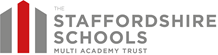 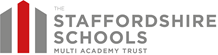 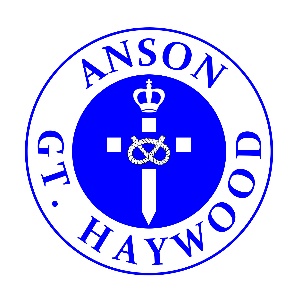 Dear Parents and CarersWell we have made it! It has been a challenging term however we so proud of how our staff, pupils and parents have come together as a team – thank you!The children have enjoyed so many special days and events this term and it is a credit to staff for continuing to ensure learning at Anson remains fabulous, exciting and most of all fun!With help of the Directors, Governors and PTFA we have been busy behind the scenes to raising additional funds for the development of outdoor classroom – check your emails for the latest update!External Funding and School Development£2,000 donation from PTFA - Money ring fenced towards our tree house£1,000 Colwich Parish Council - Money ring fenced towards outdoor classroom£1,000 Colwich and Haywood Community Centre - TBC funding grant for gardening development – awaiting approval£2,000 funding grant - Groundworks funding application stage 2 – awaiting approvalAll the money raised will go towards developing an outdoor learning classroom where children will be able to develop team building skills; increase their confidence and be at one with nature to enhance their mental health and wellbeing. We will keep you informed regarding fundraising events or funding grants. Learn and GrowPTFA, alongside Directors are inviting ‘green-fingered’ adults to join us Friday 6th May at 1pm -3pm to help build this very important phase of the Outdoor Classroom. Please check your emails for more details. Personal Development Our intent is to educate our children so that they become future citizens demonstrating a Moral Compass, Compassion and Tolerance of others in this fast evolving world. The following events have been held:Class 3 and 4 BikeabiltyDog Trust WorkshopClass 3 Residential Whitemoor LakesWorld Book DayBook FairRed Nose DayEaster Production Year 3 and 4 Swimming Year 3 and 4Easter Fayre Your continued support has meant all the events have been a success and we know all the children have loved them too. Our teaching staff will continue to plan exciting events and trips so that learning remains fun.StaffingAfter half term we will welcome a new member of staff to our school family – Charlotte Hayward. She will be teaching in Class 2 alongside Miss Sumner. Mrs Hayward is a very experienced teacher and will teach Thursday and Friday whilst Miss Sumner will continue to teach Monday, Tuesday and Wednesday.We know you will make her feel very welcome and part of the family, and she is looking forward to meeting parents too.Lunchtime Supervisor If you are interested in the lunchtime Supervisor position in school, please contact the office for more details. Book FairAfter selling an incredible £836.50 worth in books at the book our school will be entitled to an amazing £369.00 to spend on books to support our library.5 Times Reading We will also spend some of the money purchasing books for 5 Times Reader. This will be launched in the summer term. It is an initiative to encourage children to read at least 5 times to an adult at home and their name will go into a draw each week and they will win a book of their choice – look out for further details next term. This is possible through your continued support. Thank you!!!Easter Service in schoolThank you to Class 2 and Reverend Simon for leading our Easter Service today in school. We had over 45 families join our service including our friends from Under 5s, St Stephens Church and our friends from Manor House Nursing Home. Children from Class 2 spoke beautifully and all the classes contributed to a lovely service. A special thank you to Miss Sumner for writing the service Mrs Hodgkinson and Mrs Broome for preparing the children so well – thank you!Good Friday in ChurchAll the children from Anson School have been asked to join a very exciting morning this Good Friday. ‘Way of the Cross’ activity morning is for children aged 6 years to 12 years so please check your letters with the registration details. https://forms.office.com/r/bjOPVXxqaCor contact Joe ChambersJoechambers1981@gmail.comEaster ServiceA special Easter Service will take place next Sunday at 10am – all welcome!Academy ChoirAcademy choir is now taking place for all schools within the MAT. Please check your emails for more details. Extra-curricular clubsMonday – Art and Craft – Year 1 and 2Monday – Construction - ReceptionWednesday – Year 6 Sats Booster – Year 6Thursday – Film Club – KS 2Friday – Multi-Skills– Year 5 and 6These clubs have been really popular and we hope all the children will enjoy this opportunity. Thank you to all the teachers for giving up your time to provide this much-missed part of school life. Clubs begin Monday 2nd March 2022 and please collect your child from the school entrance – thank you!What have we been doing this week?If you would like to know what your child has been learning over the past 2 weeks, then take a look at our blogs on the school website. Class 1              https://anson.staffs.sch.uk/blog/category/class-1Class 2              https://anson.staffs.sch.uk/blog/category/class-2Class 3              https://anson.staffs.sch.uk/blog/category/class-3Class 4              https://anson.staffs.sch.uk/blog/category/class-4Homeworkhttps://anson.staffs.sch.uk/children/class-1/about-class-1https://anson.staffs.sch.uk/children/class-2/class-2-homeworkhttps://anson.staffs.sch.uk/children/class-2/class-2-spellingshttps://anson.staffs.sch.uk/children/class-3/class-3-homeworkhttps://anson.staffs.sch.uk/children/class-3/class-3-spellingshttps://anson.staffs.sch.uk/children/class-4/class-4-spellingshttps://anson.staffs.sch.uk/children/class-4/class-4-homeworkCovid-19 We appreciate this time of year presents even greater challenges. Please do not send your child into school if they are displaying any of the following and book a PCR test:· Temperature above 37.5C· Continuous new cough· Loss of taste or smellThank you for your continued support and for up to date information, please look at our website. https://anson.staffs.sch.uk/parents/covid-19-risk-assessmentsBefore and After School CarePrecious Peeps are able to provide care for children 7:30am – 8:30am and after school 3:25 pm – 5:30pm please contact the office if your circumstances change and additional child care is needed during the term.Key Dates https://www.anson.staffs.sch.uk/eventsTerm Dateshttps://www.anson.staffs.sch.uk/termdatesReminder:ParkingPolite reminder that we cannot accept cars being parked on double yellow lines or on zig zag lines unless you hold a blue badge. The traffic warden has to keep everyone safe and such obstructions make this impossible. Thank you!I hope you a wonderful Easter and Easter holiday celebrating with your and I look forward to seeing you all – Monday 25th April. Best wishes,Nicola Jarrett Headteacher 